Short Event Title (60 characters max, please count spaces):   Event format:  ________________(one-time lecture, Zoom or in-person; field trip, tour, panel, etc.)5.	Speaker or event coordinator; please also provide contact information if there is a host for the venue		Speaker/Host	     Venue Contact, if relevant:6.	Brief Background of Speaker/Host 	(all or part of this will be used in the catalog, usually 1 or 2 sentences)7.  	Special Event Description (suitable for advertising the course in the catalog; 1 or 2 paragraphs; 75 words max)8.  	Please provide any other information here that will be helpful in evaluating the proposal or scheduling the event, such as cost/expenses, need for transportation (i.e. vans, car pool, bus), on-site considerations, instructions to participants on what to expect/where, etc.Explanation: 9.  Proposed Group Size:   ___________Tell us about any space constraints at the venue if relevant.10.  Preferred dates, times. Your response may be a wide spread of possible dates or you may list those dates/times that are NOT possible.  You will be contacted by the catalog committee before dates are finalized to be sure they work with your schedule.11. Room and equipment requirements if in-person____  Projector/screen____  Internet accessOther special room arrangement or equipment requests: Please describe. For example: lecture style set-up; seminar style (group around a center table); tables for working in small groups; special video or audio needsPlease submit this form electronically as a Word document by email attachment to the following:Anne Campbell, judloy@gmail.comMolly McClintock, mollymcclintock235@gmail.comPat Hyer, hyerp@vt.edu4.  Preferred Term (include year) FallSpring202YearNameAddressPhoneE-mail112.  Has this event been offered before through LLI?If yes, when?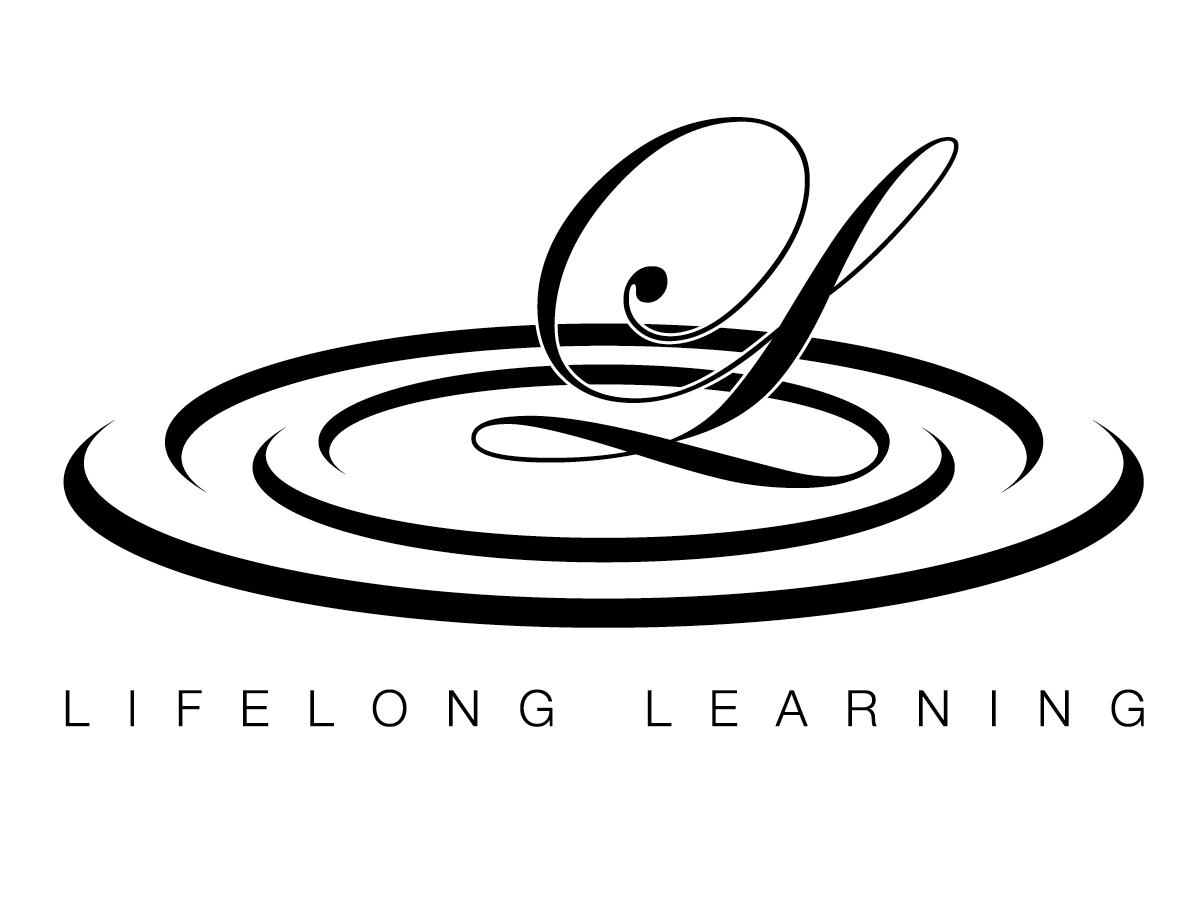 